МИНИСТЕРСТВО НАУКИ И ВЫСШЕГО ОБРАЗОВАНИЯ РОССИЙСКОЙ ФЕДЕРАЦИИФЕДЕРАЛЬНОЕ ГОСУДАРСТВЕННОЕ АВТОНОМНОЕ образовательное учреждение высшего образованияНациональный исследовательский ядерный университет «МИФИ»Москва 2020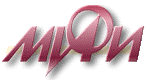 Институт 
интеллектуальных кибернетических системКафедра №22 «Кибернетика»Направление подготовки 09.04.04 Программная инженерияНаправление подготовки 09.04.04 Программная инженерияПояснительная запискаПояснительная запискак научно-исследовательской работе студента на тему:к научно-исследовательской работе студента на тему:ГруппаГруппаСтудентСтудент(подпись)(подпись)(подпись)(подпись)(ФИО)(ФИО)(ФИО)(ФИО)РуководительРуководитель(подпись)(подпись)(подпись)(подпись)(ФИО)(ФИО)(ФИО)(ФИО)Научный консультантНаучный консультант(подпись)(подпись)(подпись)(подпись)(ФИО)(ФИО)(ФИО)(ФИО)Оценка руководителяОценка консультантаОценка консультантаОценка консультантаОценка консультантаОценка консультанта(0-30 баллов)(0-30 баллов)(0-30 баллов)(0-30 баллов)Итоговая оценкаECTSECTSECTSECTSECTS(0-100 баллов)(0-100 баллов)КомиссияКомиссияКомиссияКомиссияКомиссияКомиссияКомиссияКомиссияКомиссияКомиссияПредседатель(подпись)(подпись)(подпись)(ФИО)(ФИО)(ФИО)(ФИО)(подпись)(подпись)(подпись)(ФИО)(ФИО)(ФИО)(ФИО)(подпись)(подпись)(подпись)(ФИО)(ФИО)(ФИО)(ФИО)(подпись)(подпись)(подпись)(ФИО)(ФИО)(ФИО)(ФИО)